ФЕДЕРАЛЬНОЕ АГЕНТСТВО ЖЕЛЕЗНОДОРОЖНОГО ТРАНСПОРТА Федеральное государственное бюджетное образовательное учреждение высшего образования«Петербургский государственный университет путей сообщения Императора Александра I»(ФГБОУ ВО ПГУПС)Кафедра «Технология металлов»РАБОЧАЯ ПРОГРАММАДисциплины«МЕТОДЫ КОНТРОЛЯ КАЧЕСТВА МЕТАЛЛОПРОДУКЦИИ» (Б1.В.ДВ.3.1)23.04.02 «Наземные транспортно-технологические комплексы»по магистерской программе«Ремонт и эксплуатация наземных транспортно-технологических комплексов и систем»Форма обучения – очная, заочнаяСанкт-Петербург2019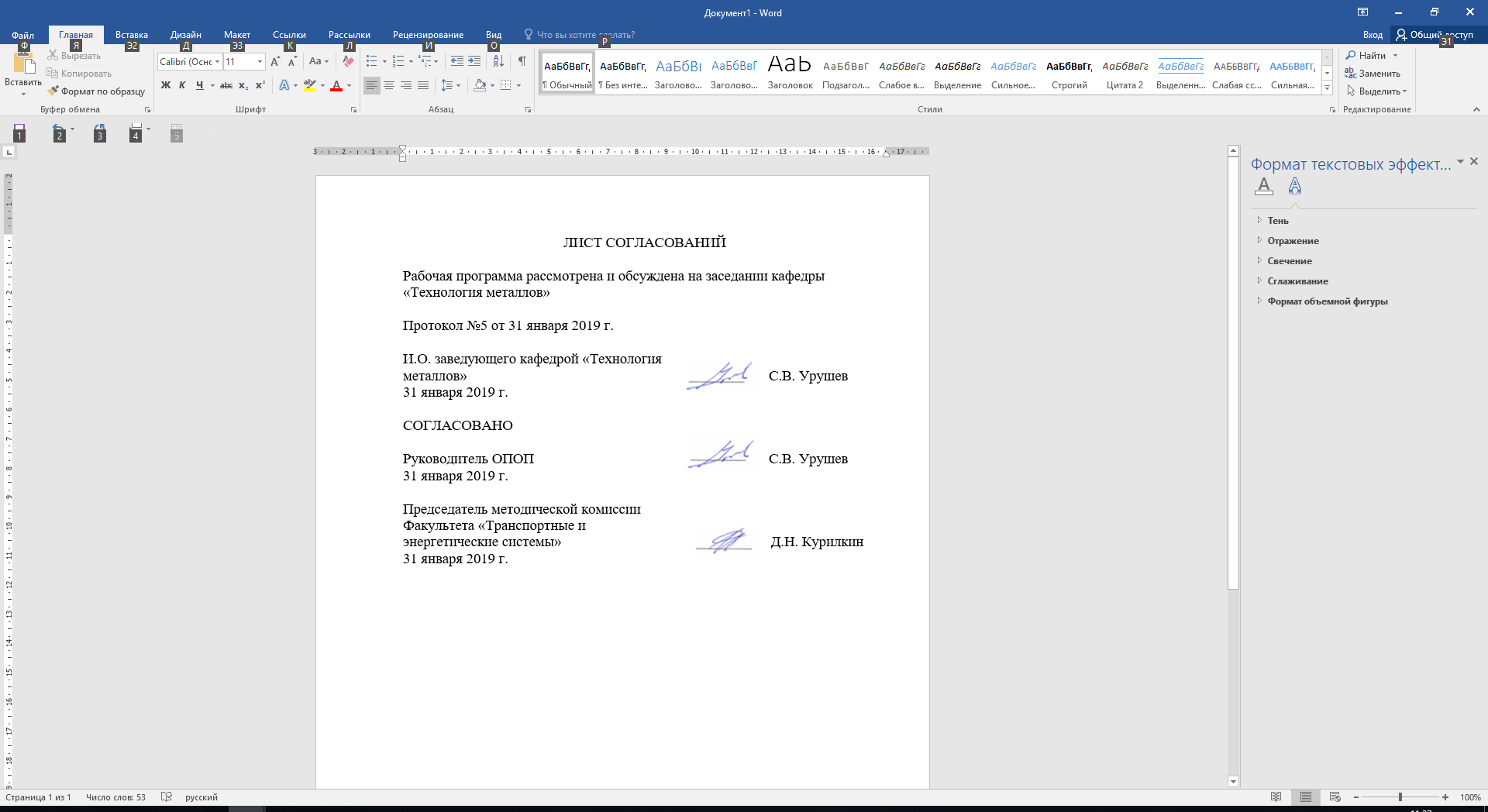 1 Цели и задачи дисциплиныРабочая программа составлена в соответствии с ФГОС, утвержденным 06 марта 2015 г., приказ № 159 по направлению 23.04.02 «Наземные транспортно-технологические комплексы, по дисциплине «Методы контроля качества металлопродукции».Целью изучения дисциплины «Методы контроля качества металлопродукции» является познание методов исследования свойств материалов, а также применение методов для наиболее эффективного использования в технике.Для достижения поставленных целей решаются следующие задачи:- изучение физической сущности методов исследования материалов и их применение для контроля качества металлопродукции; - выбор оптимального метода исследования и оборудования для наиболее эффективного решения поставленной задачи;- изучение перспективных металлических и неметаллических материалов, их свойств и области применения.2. Перечень планируемых результатов обучения по дисциплине, соотнесенных с планируемыми результатами освоения основной Планируемыми результатами обучения по дисциплине являются: приобретение знаний, умений, навыков и/или опыта деятельности.В результате изучения дисциплины студент должен:ЗНАТЬ:- основные методы изучения свойств материалов.- влияние условий эксперимента на полученные результаты.УМЕТЬ:- идентифицировать на основании анализа конструкционные и эксплуатационные материалы и определять возможные области их применения.- обоснованно выбирать методику эксперимента для получения достоверных результатов.ВЛАДЕТЬ: - инженерной терминологией в области производства наземных транспортно-технологических машин, их технологического оборудования и комплексов на их базе.Приобретенные знания, умения, навыки и/или опыт деятельности, характеризующие формирование компетенций, осваиваемые в данной дисциплине, позволяют решать профессиональные задачи, приведенные в соответствующем перечне по видам профессиональной деятельности в п. 2.4 основной профессиональной образовательной программы (ОПОП).Изучение дисциплины направлено на формирование следующих общекультурных компетенций (ОК):- способность к абстрактному мышлению (ОК-1);Изучение дисциплины направлено на формирование следующих общепрофессиональных компетенций (ОПК):- способность применять современные методы исследования, оценивать и представлять результаты выполненной работы (ОПК-2);Изучение дисциплины направлено на формирование следующих профессиональных компетенций (ПК), соответствующих видам профессиональной деятельности, на которые ориентирована программа магистратуры:- способность составлять планы, программы, графики работ, сметы, заказы, заявки, инструкции и другую техническую документацию (ПК-15).Область профессиональной деятельности обучающихся, освоивших данную дисциплину, приведена в п. 2.1 ОПОП.Объекты профессиональной деятельности обучающихся, освоивших данную дисциплину, приведены в п. 2.2 ОПОП.3. Место дисциплины в структуре основной профессиональной образовательной программыДисциплина «Методы контроля качества металлопродукции» (Б1.В.ДВ.3.1) относится к вариативной части и является дисциплиной по выбору обучающегося.4. Объем дисциплины и виды учебной работыДля очной формы обученияДля заочной формы обучения5. Содержание и структура дисциплины5.1 Содержание дисциплины5.2 Разделы дисциплины и виды занятийДля очной формы обучения: Для заочной формы обучения: 6. Перечень учебно-методического обеспечения для самостоятельнойработы обучающихся по дисциплине7. Фонд оценочных средств для проведения текущего контроля успеваемости и промежуточной аттестации обучающихся по дисциплинеФонд оценочных средств по дисциплине «Методы контроля качества металлопродукции» является неотъемлемой частью рабочей программы и представлен отдельным документом, рассмотренным на заседании кафедры «Технология металлов» и утверждённым заведующим кафедрой.8. Перечень основной и дополнительной учебной литературы,нормативно-правовой документации и других изданий, необходимыхдля освоения дисциплины8.1 Перечень основной учебной литературы, необходимой для освоения дисциплины1. Материаловедение [Текст]: учебник для вузов / А.А. Воробьев [и др.]. - Москва: Аргамак-Медиа: Инфра-М, 2014. - 304 с.: рис., табл. - (Высшая школа). - ISBN 978-5-00024-013-7. - ISBN 978-5-16-009602-5.2. Солнцев, Ю.П. Материаловедение [Текст]: учеб. для вузов / Ю.П. Солнцев, Е.И. Пряхин; ред. Ю.П. Солнцев. - 4-е изд., перераб. и доп. - СПб.: Химиздат, 2007. - 784 с.: ил. - ISBN 5-93808-131-9.3. Арзамасов В.Б.  Материаловедение [Текст]: учеб. / В.Б. Арзамасов, А.А. Черепахин. - М.: Экзамен, 2009. - 350 с.: ил. - (Учебник для вузов). - ISBN 978-5-377-01772-1.4. Гуляев А.П. Металловедение [Текст]: учеб. / А.П. Гуляев, А.А. Гуляев. - 7-е изд., перераб. и доп. - М.: Альянс, 2011. - 643 с.: цв.ил. - ISBN 978-5-903034-98-7.8.2 Перечень дополнительной учебной литературы, необходимой для освоения дисциплины:1. Лахтин Ю.М., Леонтьева В.П. Материаловедение. Учебник для высших технических учебных заведений. - М., изд-во «Альянс», 2011. 528 с.2. Металловедение и термическая обработка стали [Текст]: в 3-х тт.: Справочник / Б. А. Клыпин [и др.]; ред.: М. Л. Бернштейн, А. Г. Рахштадта. - М.: Металлургия. -  ISBN  5-229-00794-X.3. Готтштайн Г. Физико-химические основы материаловедения [Текст] / Г. Готтштайн; пер. с англ. К.Н. Золотовой, Д.О. Чаркина; под ред. В.П. Зломанова. – М.: БИНОМ. Лаборатория знаний, 2009. – 400 с. -  ISBN 978-5-94774-769-0.4. Журавлев, В. Н. Машиностроительные стали [Текст]: справочник / В.Н. Журавлев, О.И. Николаева. - 4-е изд., перераб. и доп. - М.: Машиностроение, 1992. - 480 с. - ISBN 5-217-01306-0.5. Международный транслятор современных сталей и сплавов: Россия. США. Европейские страны. Япония [Текст]: справочное издание / Под ред. Вс. Кершенбаума. - М.: [б.и.], 1992 - 1995.   Т.1 / Авт. кол. В. М. Белявская, М. С. Блантер, В. Я. Кершенбаум и др.; Союз научных и инженерных объединений, Центр Наука и Техника, Russian-American Enterprise, Shape. - 1992. - 1102  с. + . - (Международная инженерная энциклопедия).6. Стерин И.С. Машиностроительные материалы. Основы металловедения и термической обработки [Текст] / И.С.Стерин. – СПб.: Политехника, 2003. -344 с. - ISBN 5-7325-0636-5.8.3 Перечень нормативно-правовой документации, необходимой для освоения дисциплиныПри освоении данной дисциплины нормативно-правовая документация не используется.8.4 Другие издания, необходимые для освоения дисциплиныПри освоении данной дисциплины другие издания не требуются.9. Перечень ресурсов информационно-телекоммуникационнойСети «Интернет», необходимых для освоения дисциплиныЛичный кабинет обучающегося и электронная информационно-образовательная среда. [Электронный ресурс]. – Режим доступа: http://sdo.pgups.ru/  (для доступа к полнотекстовым документам требуется авторизация).Официальный сайт Министерства образования и науки РФ (http://mon.gov.ru/);Сайт научно-технической библиотеки Петербургского государственного университета путей сообщения (http\\library.pqups.ru/jirbis).Электронно-библиотечная система ЛАНЬ [Электронный ресурс]. Режим доступа: https://e.lanbook.com (для доступа к полнотекстовым документам требуется авторизация).Электронная библиотека ЮРАЙТ. Режим доступа: https://biblioline.ru/ (для доступа к полнотекстовым документам требуется авторизация).Электронно-библиотечная система ibooks.ru («Айсбукс»). Режим доступа: https://ibooks.ru/home.php?routine=bookshelf (для доступа к полнотекстовым документам требуется авторизация).Электронная библиотека «Единое окно доступа к образовательным ресурсам». Режим доступа: http://window.edu.ru – свободный.10. Методические указания для обучающихся по освоениюдисциплиныПорядок изучения дисциплины следующий:Освоение разделов дисциплины производится в порядке, приведённом в разделе 5 «Содержание и структура дисциплины». Обучающийся должен освоить все разделы дисциплины с помощью учебно-методического обеспечения, приведённого в разделах 6, 8 и 9 рабочей программы. Для формирования компетенций обучающийся должен представить выполненные типовые контрольные задания или иные материалы, необходимые для оценки знаний, умений, навыков и (или) опыта деятельности, предусмотренные текущим контролем (см. фонд оценочных средств по дисциплине).По итогам текущего контроля по дисциплине, обучающийся должен пройти промежуточную аттестацию (см. фонд оценочных средств по дисциплине).11. Перечень информационных технологий, используемых приосуществлении образовательного процесса по дисциплине, включаяперечень программного обеспечения и информационных справочных системПри осуществлении образовательного процесса по дисциплине используются следующие информационные технологии:технические средства (персональные компьютеры, интерактивная доска);методы обучения с использованием информационных технологий (компьютерное тестирование, демонстрация мультимедийных материалов).Дисциплина обеспечена необходимым комплектом лицензионного программного обеспечения, установленного на технических средствах, размещенных в специальных помещениях и помещениях для самостоятельной работы в соответствии с расписанием занятий.12. Описание материально-технической базы, необходимой для осуществления образовательного процесса по дисциплинеМатериально-техническая база обеспечивает проведение всех видов учебных занятий, предусмотренных учебным планом по данному направлению подготовки и соответствует действующим санитарным и противопожарным нормам и правилам.Она содержит:помещения для проведения лабораторных работ (ауд. 16-100), укомплектованных специальной учебно-лабораторной мебелью, лабораторным оборудованием, лабораторными стендами, специализированными измерительными средствами в соответствии с перечнем лабораторных работ, соответствующие действующим противопожарным правилам и нормам.помещения для проведения групповых и индивидуальных консультаций (ауд. 16-100), соответствующие действующим противопожарным правилам и нормам.помещения для проведения текущего контроля (ауд. 16-100) и промежуточной аттестации (ауд. 16-100), соответствующие действующим противопожарным правилам и нормам.помещения для самостоятельной работы (ауд. 16-100), соответствующие действующим противопожарным правилам и нормам.«31» января 2019 г.Вид учебной работыВсего часовСеместрВид учебной работыВсего часов3Контактная работа (по видам учебных занятий)В том числе:- лекции (Л)- практические занятия (ПЗ)- лабораторные работы (ЛР)720072720072Самостоятельная работа (СРС) (всего)3636Контроль--Форма контроля знанийЗЗОбщая трудоёмкость: час/з.е.108/3108/3Вид учебной работыВсего часовКурсВид учебной работыВсего часовII123Контактная работа (по видам учебных занятий)В том числе:- лекции (Л)- практические занятия (ПЗ)- лабораторные работы (ЛР)26--2626--26Самостоятельная работа (СРС) (всего)7878Контроль44Форма контроля знанийЗачетЗачетОбщая трудоёмкость: час/з.е.108/3108/3№ п/пНаименование раздела дисциплиныСодержание раздела1231Визуальный осмотр. Анализ поверхности излома детали с наплавленным слоемИзучение поверхности излома невооруженным глазом и 10-кратном увеличении. Выявления зоны зарождения и кинетики развития трещины2Макроисследование темплета с наплавленным слоемВыявление границы наплавленного слоя и зоны термического влияния. Оценка качества наплавленного слоя. Выявление возможных дефектов.3Анализ микроструктуры в зоне зарождения усталостной трещиныОценка балла зерна, однородности структуры. Выявление возможных дефектов.4Выявление причин разрушения осиАнализ макро- микроструктуры стали в зоне зарождения усталостной трещины.5Металлографический анализ различных типов неметаллических включенийВиды неметаллических включений. Особенности изучения неметаллических включений в темном поле оптического микроскопа.6Методы определения химического состава стали и сплавовХимический анализ содержания элементов в растворе. Рентгеноспектральный анализ.Эмиссионный спектральный анализ.7Дилатометрический анализ сталей. Построение термокинетических диаграмм сталейПринцип работы дилатометра. Построение термокинетических диаграмм превращений переохлажденного аустенита при различных скоростях охлаждения8Устройство и принцип работы рентгеновского дифрактометра. Анализ количества остаточного аустенита стали в ШХ15 после различных режимов термообработкиОпределение содержания аустенита по частотному спектру отражения рентгеновских волн.9Растровый электронный микроскоп (РЭМ). Изучение дислокационной структуры оси после накаткиИзучение плотности дислокаций в поверхностном слое оси. Изучени снижения плотности дислокаций по мере удаления от поверхности.10Выявление причин разрушения хвостовика автосцепкиАнализ поверхности излома хвостовика. Определение химического состава сталию Изучение микроструктуры в зоне зародения усталостной трещины.11Анализ включений на поверхности излома с использованием РЭМАнализ интерметаллидных и неметаллических включении на поверхности с помощью рентгеновского микроанализатора12Анализ структуры дюралюмина после искусственного старения с использованием РЭМВыявление изменений структуры дюралюмина и образования упрочняющих фаз. 13Назначение режима термообработки образцов сталей для получения требуемых свойств. Анализ твердости и микроструктуры полученных образцов.Получение группой студентов образца стали. Выбор режима термообработки для получения заданных свойств. Зачистка и измерение твердости. Приготовления микрошлифа и изучение микроструктуры.14Комплексный анализ качества стальной деталиМакроструктурный анализ темплета. Эмиссионный спектральный анализ химического состава. Оценка микроструктуры. Сопоставление полученных результатов нормативным требованиям.№п/пНаименование разделов дисциплиныЛПЗЛРСРС1234561Визуальный осмотр. Анализ поверхности излома детали с наплавленным слоем422Макроисследование темплета с наплавленным слоем423Анализ микроструктуры в зоне зарождения усталостной трещины44Выявление причин разрушения оси45Металлографический анализ различных типов неметаллических включений446Методы определения химического состава стали и сплавов447Дилатометрический анализ сталей. Построение термокинетических диаграмм сталей448Устройство и принцип работы рентгеновского дифрактометра. Анализ количества остаточного аустенита стали в ШХ15 после различных режимов термообработки449Растровый электронный микроскоп (РЭМ). Изучение дислокационной структуры оси после накатки4810Выявление причин разрушения хвостовика автосцепки411Анализ включений на поверхности излома с использованием РЭМ4212Анализ структуры дюралюмина после искусственного старения с использованием РЭМ4613Назначение режима термообработки образцов сталей для получения требуемых свойств. Анализ твердости и микроструктуры полученных образцов1214Комплексный анализ качества стальной детали12ИтогоИтого--7236№п/пНаименование разделов дисциплиныЛПЗЛРСРС1234561Визуальный осмотр. Анализ поверхности излома детали с наплавленным слоем442Макроисследование темплета с наплавленным слоем453Анализ микроструктуры в зоне зарождения усталостной трещины454Выявление причин разрушения оси455Металлографический анализ различных типов неметаллических включений-56Методы определения химического состава стали и сплавов-57Дилатометрический анализ сталей. Построение термокинетических диаграмм сталей-68Устройство и принцип работы рентгеновского дифрактометра. Анализ количества остаточного аустенита стали в ШХ15 после различных режимов термообработки-59Растровый электронный микроскоп (РЭМ). Изучение дислокационной структуры оси после накатки-610Выявление причин разрушения хвостовика автосцепки4511Анализ включений на поверхности излома с использованием РЭМ-512Анализ структуры дюралюмина после искусственного старения с использованием РЭМ-613Назначение режима термообработки образцов сталей для получения требуемых свойств. Анализ твердости и микроструктуры полученных образцов6814Комплексный анализ качества стальной детали-8ИтогоИтого--2678№п/пНаименование разделаПеречень учебно-методического обеспечения1231Визуальный осмотр. Анализ поверхности излома детали с наплавленным слоемСолнцев, Ю.П. Материаловедение [Текст]: учеб. для вузов / Ю.П. Солнцев, Е.И. Пряхин; ред. Ю.П. Солнцев. - 4-е изд., перераб. и доп. - СПб.: Химиздат, 2007. - 784 с.: ил. - ISBN 5-93808-131-9.Гуляев А.П. Металловедение [Текст]: учеб. / А.П. Гуляев, А.А. Гуляев. - 7-е изд., перераб. и доп. - М.: Альянс, 2011. - 643 с.: цв.ил. - ISBN 978-5-903034-98-7.2Макроисследование темплета с наплавленным слоемСолнцев, Ю.П. Материаловедение [Текст]: учеб. для вузов / Ю.П. Солнцев, Е.И. Пряхин; ред. Ю.П. Солнцев. - 4-е изд., перераб. и доп. - СПб.: Химиздат, 2007. - 784 с.: ил. - ISBN 5-93808-131-9.Гуляев А.П. Металловедение [Текст]: учеб. / А.П. Гуляев, А.А. Гуляев. - 7-е изд., перераб. и доп. - М.: Альянс, 2011. - 643 с.: цв.ил. - ISBN 978-5-903034-98-7.3Анализ микроструктуры в зоне зарождения усталостной трещиныСолнцев, Ю.П. Материаловедение [Текст]: учеб. для вузов / Ю.П. Солнцев, Е.И. Пряхин; ред. Ю.П. Солнцев. - 4-е изд., перераб. и доп. - СПб.: Химиздат, 2007. - 784 с.: ил. - ISBN 5-93808-131-9.Гуляев А.П. Металловедение [Текст]: учеб. / А.П. Гуляев, А.А. Гуляев. - 7-е изд., перераб. и доп. - М.: Альянс, 2011. - 643 с.: цв.ил. - ISBN 978-5-903034-98-7.4Выявление причин разрушения осиСолнцев, Ю.П. Материаловедение [Текст]: учеб. для вузов / Ю.П. Солнцев, Е.И. Пряхин; ред. Ю.П. Солнцев. - 4-е изд., перераб. и доп. - СПб.: Химиздат, 2007. - 784 с.: ил. - ISBN 5-93808-131-9.Гуляев А.П. Металловедение [Текст]: учеб. / А.П. Гуляев, А.А. Гуляев. - 7-е изд., перераб. и доп. - М.: Альянс, 2011. - 643 с.: цв.ил. - ISBN 978-5-903034-98-7.5Металлографический анализ различных типов неметаллических включенийСолнцев, Ю.П. Материаловедение [Текст]: учеб. для вузов / Ю.П. Солнцев, Е.И. Пряхин; ред. Ю.П. Солнцев. - 4-е изд., перераб. и доп. - СПб.: Химиздат, 2007. - 784 с.: ил. - ISBN 5-93808-131-9.Гуляев А.П. Металловедение [Текст]: учеб. / А.П. Гуляев, А.А. Гуляев. - 7-е изд., перераб. и доп. - М.: Альянс, 2011. - 643 с.: цв.ил. - ISBN 978-5-903034-98-7.6Методы определения химического состава стали и сплавовСолнцев, Ю.П. Материаловедение [Текст]: учеб. для вузов / Ю.П. Солнцев, Е.И. Пряхин; ред. Ю.П. Солнцев. - 4-е изд., перераб. и доп. - СПб.: Химиздат, 2007. - 784 с.: ил. - ISBN 5-93808-131-9.Гуляев А.П. Металловедение [Текст]: учеб. / А.П. Гуляев, А.А. Гуляев. - 7-е изд., перераб. и доп. - М.: Альянс, 2011. - 643 с.: цв.ил. - ISBN 978-5-903034-98-7.7Дилатометрический анализ сталей. Построение термокинетических диаграмм сталейСолнцев, Ю.П. Материаловедение [Текст]: учеб. для вузов / Ю.П. Солнцев, Е.И. Пряхин; ред. Ю.П. Солнцев. - 4-е изд., перераб. и доп. - СПб.: Химиздат, 2007. - 784 с.: ил. - ISBN 5-93808-131-9.Гуляев А.П. Металловедение [Текст]: учеб. / А.П. Гуляев, А.А. Гуляев. - 7-е изд., перераб. и доп. - М.: Альянс, 2011. - 643 с.: цв.ил. - ISBN 978-5-903034-98-7.8Устройство и принцип работы рентгеновского дифрактометра. Анализ количества остаточного аустенита стали в ШХ15 после различных режимов термообработкиСолнцев, Ю.П. Материаловедение [Текст]: учеб. для вузов / Ю.П. Солнцев, Е.И. Пряхин; ред. Ю.П. Солнцев. - 4-е изд., перераб. и доп. - СПб.: Химиздат, 2007. - 784 с.: ил. - ISBN 5-93808-131-9.Гуляев А.П. Металловедение [Текст]: учеб. / А.П. Гуляев, А.А. Гуляев. - 7-е изд., перераб. и доп. - М.: Альянс, 2011. - 643 с.: цв.ил. - ISBN 978-5-903034-98-7.9Растровый электронный микроскоп (РЭМ). Изучение дислокационной структуры оси после накаткиСолнцев, Ю.П. Материаловедение [Текст]: учеб. для вузов / Ю.П. Солнцев, Е.И. Пряхин; ред. Ю.П. Солнцев. - 4-е изд., перераб. и доп. - СПб.: Химиздат, 2007. - 784 с.: ил. - ISBN 5-93808-131-9.Гуляев А.П. Металловедение [Текст]: учеб. / А.П. Гуляев, А.А. Гуляев. - 7-е изд., перераб. и доп. - М.: Альянс, 2011. - 643 с.: цв.ил. - ISBN 978-5-903034-98-7.10Выявление причин разрушения хвостовика автосцепкиСолнцев, Ю.П. Материаловедение [Текст]: учеб. для вузов / Ю.П. Солнцев, Е.И. Пряхин; ред. Ю.П. Солнцев. - 4-е изд., перераб. и доп. - СПб.: Химиздат, 2007. - 784 с.: ил. - ISBN 5-93808-131-9.Гуляев А.П. Металловедение [Текст]: учеб. / А.П. Гуляев, А.А. Гуляев. - 7-е изд., перераб. и доп. - М.: Альянс, 2011. - 643 с.: цв.ил. - ISBN 978-5-903034-98-7.11Анализ включений на поверхности излома с использованием РЭМСолнцев, Ю.П. Материаловедение [Текст]: учеб. для вузов / Ю.П. Солнцев, Е.И. Пряхин; ред. Ю.П. Солнцев. - 4-е изд., перераб. и доп. - СПб.: Химиздат, 2007. - 784 с.: ил. - ISBN 5-93808-131-9.Гуляев А.П. Металловедение [Текст]: учеб. / А.П. Гуляев, А.А. Гуляев. - 7-е изд., перераб. и доп. - М.: Альянс, 2011. - 643 с.: цв.ил. - ISBN 978-5-903034-98-7.12Анализ структуры дюралюмина после искусственного старения с использованием РЭМСолнцев, Ю.П. Материаловедение [Текст]: учеб. для вузов / Ю.П. Солнцев, Е.И. Пряхин; ред. Ю.П. Солнцев. - 4-е изд., перераб. и доп. - СПб.: Химиздат, 2007. - 784 с.: ил. - ISBN 5-93808-131-9.Гуляев А.П. Металловедение [Текст]: учеб. / А.П. Гуляев, А.А. Гуляев. - 7-е изд., перераб. и доп. - М.: Альянс, 2011. - 643 с.: цв.ил. - ISBN 978-5-903034-98-7.13Назначение режима термообработки образцов сталей для получения требуемых свойств. Анализ твердости и микроструктуры полученных образцовСолнцев, Ю.П. Материаловедение [Текст]: учеб. для вузов / Ю.П. Солнцев, Е.И. Пряхин; ред. Ю.П. Солнцев. - 4-е изд., перераб. и доп. - СПб.: Химиздат, 2007. - 784 с.: ил. - ISBN 5-93808-131-9.Гуляев А.П. Металловедение [Текст]: учеб. / А.П. Гуляев, А.А. Гуляев. - 7-е изд., перераб. и доп. - М.: Альянс, 2011. - 643 с.: цв.ил. - ISBN 978-5-903034-98-7.14Комплексный анализ качества стальной деталиСолнцев, Ю.П. Материаловедение [Текст]: учеб. для вузов / Ю.П. Солнцев, Е.И. Пряхин; ред. Ю.П. Солнцев. - 4-е изд., перераб. и доп. - СПб.: Химиздат, 2007. - 784 с.: ил. - ISBN 5-93808-131-9.Гуляев А.П. Металловедение [Текст]: учеб. / А.П. Гуляев, А.А. Гуляев. - 7-е изд., перераб. и доп. - М.: Альянс, 2011. - 643 с.: цв.ил. - ISBN 978-5-903034-98-7.Разработчик программы, доцент_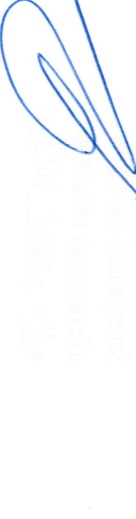 А.А. Соболев